Zikova č. 618/14, Nové Sady, 779 00 Olomouc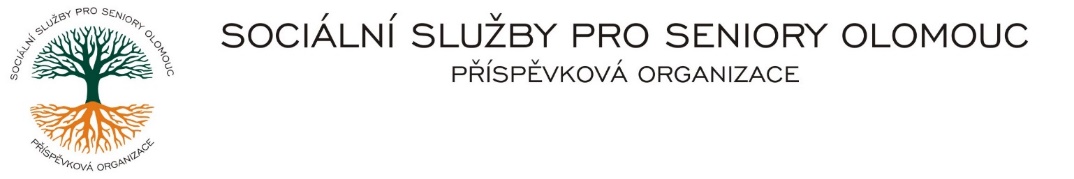 IČ: 75004259 * tel.: 585757061 E-mail: olomouc@sluzbyproseniory.cz * DS: cn5k73hZápis v OR v oddílu Pr, vložka 770 u Krajského soudu v OstravěObj. č. : CHB/62/2022                                   EKOFROST s.r.o.                                                                       D. Novosadská 78 Vyřizuje/                                                    Olomouc  779 00  E-mail:   vedouciCHB@sluzbyproseniory.czWeb.str.:     www.sluzbyproseniory.cz             Bank. sp..:  KB Olomouc,                                          č.ú.:   xxxxxxxxxxxxx                   DIČ:            CZ-750 042 59     NEJSME PLÁTCI DPH                                Datum:      14.10.2022ObjednávkaObjednáváme u Vás průmyslová pračka Primus SP 10            – (prádelna chráněného bydlení)                    Skutečná cena         xxxxxxxxx KčPříkazce operace                                Správce rozpočtu: